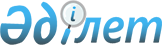 О внесении изменения в решение Кокпектинского районного маслихата от 12 июля 2023 года № 4-5/5 "Об определении размера и перечня категорий получателей жилищных сертификатов по Кокпектинскому району"Решение Кокпектинского районного маслихата области Абай от 6 декабря 2023 года № 8-4/2. Зарегистрировано Департаментом юстиции области Абай 14 декабря 2023 года № 189-18
      Кокпектинский районный маслихат РЕШИЛ:
      1. Внести в решение Кокпектинского районного маслихата "Об определении размера и перечня категорий получателей жилищных сертификатов по Кокпектинскому району" от 12 июля 2023 года № 4-5/5 (зарегистрировано в Реестре государственной регистрации нормативных правовых актов под № 103-18) следующее изменение:
      в преамбулу внесено изменение на государственном языке, текст на русском языке не меняется.
      2. Настоящее решение вводится в действие по истечении десяти календарных дней после дня его первого официального опубликования.
					© 2012. РГП на ПХВ «Институт законодательства и правовой информации Республики Казахстан» Министерства юстиции Республики Казахстан
				
      Председатель Кокпектинского районного маслихата

Т. Сарманов
